О внесении изменений в постановление администрации муниципального образованияСоль-Илецкий городской округ  от 30.10.2019 № 2256-п «Об утверждении муниципальной программы «Развитиетранспортной системы Соль-Илецкогогородского округа»В соответствии со статьями 179, 179.3  Бюджетного Кодекса Российской Федерации, Федеральным  законом  от  06.10.2003  № 131-ФЗ «Об общих принципах организации местного самоуправления в Российской Федерации»,  Уставом муниципального образования Соль-Илецкий городской округ,  постановлением администрации муниципального образования Соль-Илецкий городской округ от 26.01.2016 № 56-п «Об утверждении  порядка  разработки, реализации и оценки  эффективности муниципальных программ муниципального образования Соль-Илецкий городской округ», постановлением администрации муниципального образования Соль-Илецкий городской округ от 16.09.2019 № 1922-п «Об утверждении перечня муниципальных программ» постановляю:1. Внести изменения в постановление администрации муниципального образования Соль-Илецкий городской округ от 30.10.2019 № 2256-п «Об утверждении муниципальной программы «Развитие транспортной системы Соль-Илецкого городского округа»1.1 Приложение № 1 к постановлению администрации муниципального образования Соль-Илецкий городской округ от 30.10.2019 № 2256-п «Об утверждении муниципальной программы «Развитие транспортной системы Соль-Илецкого городского округа» изложить в новой редакции, согласно приложению к настоящему постановлению.2. Контроль за исполнением настоящего постановления возложить на первого заместителя главы администрации городского округа заместителя главы администрации городского округа по строительству, транспорту, благоустройству и ЖКХ А.Р. Хафизова.3. Постановление вступает в силу после его официального опубликования (обнародования).Глава муниципального образованияСоль-Илецкий городской округ                                                   А.А. КузьминРазослано: организационный отдел, прокуратура района, отдел по строительству, транспорту, ЖКХ, дорожному хозяйству, газификации и связи.Приложение к постановлению администрациимуниципального образованияСоль-Илецкий городской округот _________2020№_________Паспортмуниципальной программы«Развитие транспортной системы Соль-Илецкого городского округа»                                         на 2020-2025г.1. Общая характеристика реализации муниципальной ПрограммыСоль-Илецкий городской округ располагает развитой транспортной инфраструктурой, которая включает предприятия железнодорожного и автомобильного транспорта. Транспорт как инфраструктурная отрасль обеспечивает базовые условия жизнедеятельности и развития государства и общества. Для Соль-Илецкого городского округа состояние и развитие транспортной системы имеют первостепенное значение и являются необходимыми условиями реализации инновационной модели экономического роста и улучшения качества жизни населения.Программа подготовлена с учетом роли и места транспорта в решении приоритетных задач социально-экономического развития Соль-Илецкого городского округа на период до 2025 года.Несмотря на благоприятные тенденции в работе отдельных видов транспорта, транспортная система не в полной мере отвечает существующим потребностям и перспективам развития Соль-Илецкого городского округа. Несбалансированное и несогласованное развитие отдельных видов транспорта и транспортной инфраструктуры в условиях ограниченности инвестиционных ресурсов ограничивает развитие единого экономического пространства Соль-Илецкого городского округа и не позволяет в полной мере осваивать ресурсы сельских населенных пунктов городского округа.Автомобильные дороги являются важнейшим элементом транспортной системы Соль-Илецкого городского округа. Они обеспечивают жизнедеятельность населенных пунктов, во многом определяют возможности развития городского округа.В связи с изменением образа жизни людей, превращением автомобиля в необходимое средство передвижения, значение автомобильных дорог постоянно возрастает.Несоответствие уровня развития автомобильных дорог уровню автомобилизации приводит к существенному росту расходов, повышению уровня аварийности.Протяженность сети автомобильных дорог общего пользования местного значения составляет 384,5 км, из которых лишь 174,8 км с твердым покрытием.Содержание в надлежащем состоянии автомобильных дорог и элементов по их обустройству требует регулярного выполнения большого объема работ по очистке от снега, пыли и грязи проезжей части дорог, тротуаров, обочин, по ямочному ремонту покрытия дорог, по промывке водопропускных труб, очистке и мойке дорожных знаков, а также по замене, при необходимости, элементов обустройства автомобильных дорог и искусственных сооружений на них.Для улучшения условий транспортного сообщения необходима организация и проведение мероприятий по реконструкции, капитальному ремонту, ремонту и содержанию автомобильных дорог. Несоответствие уровня развития автомобильных дорог на территории городского округа растущим потребностям населения в транспортных сообщениях приводит к снижению скоростей движения транспортных потоков, простоям в транспортных заторах и значительным потерям времени участниками дорожного движения.На автомобильных дорогах городского округа сохраняется высокий уровень аварийности и тяжести последствий дорожно-транспортных происшествий. Проблема обеспечения безопасности дорожного движения является приоритетной в связи с несоответствием существующей дорожно-транспортной инфраструктуры потребностям общества в безопасном дорожном движении, недостаточной эффективностью функционирования системы обеспечения безопасности дорожного движения, крайне низкой дисциплиной участников дорожного движения на фоне высокого уровня смертности и травматизма людей вследствие дорожно-транспортных происшествий.Общественный транспорт является одним из важных факторов обеспечения жизнедеятельности населенных пунктов Соль-Илецкого городского округа, базовой инфраструктурой экономического роста и значимым фактором повышения уровня жизни населения. Его устойчивое, сбалансированное и эффективное развитие служит необходимым условием обеспечения темпов экономического роста, повышения качества жизни населения, создания социально ориентированной экономики.Предпочтение жителями и гостями округа общественного транспорта обеспечивает более экономичное использование проезжей части дорог при устойчивом пассажиропотоке, следовательно, улучшает общую производительность улично-дорожной сети.В связи с отсутствием средств финансирования в необходимом объеме наблюдается тенденция ухудшения организации транспортного обслуживания населения.Организация транспортного обслуживания населения Соль-Илецкого городского округа должна отвечать самым разнообразным интересам жителей. В настоящее время в городском округе функционируют не все общественные транспортные маршруты в пригородном сообщении, что причиняет значительные неудобства жителям.Администрацией муниципального образования Соль-Илецкий городской округ принимаются меры по созданию условий для предоставления транспортных услуг населению, организации транспортного обслуживания и обеспечению равной доступности пассажирских услуг для населения Соль-Илецкого городского округа.Для реализации основных принципов регулирования в вопросах организации транспортного обслуживания населения принят Федеральный закон «Об организации регулярных перевозок пассажиров и багажа автомобильным транспортом и городским наземным электрическим транспортом в Российской Федерации и о внесении изменений в отдельные законодательные акты Российской Федерации» от 13.07.2015 года № 220-ФЗ.Для решения проблем в сфере транспортной системы предусмотрено активное воздействие на ситуацию с помощью программно-целевого метода управления, предполагающего разработку муниципальной программы «Развитие транспортной системы Соль-Илецкого городского округа», направленной на решение задачи развития транспортной системы городского округа в целом.Согласно Транспортной стратегии Российской Федерации на период до 2030 года общественный транспорт должен перейти в качественное новое целевое состояние, обеспечивающее доступность и высокое качество транспортных услуг в соответствии с социальными стандартами.Достижение данной цели означает удовлетворение в полном объеме растущих потребностей населения в перевозках, обеспечение устойчивой связи сельских населенных пунктов городского округа с магистральной сетью транспортных коммуникаций.Регулирование цен, а также высокий уровень социальной нагрузки привели к низкой рентабельности и убыточности пассажирских перевозок. Это обусловлено снижением объемов предоставляемых услуг при сохранении всей инфраструктуры видов общественного транспорта и незначительном снижении численности производственного персонала, отсутствием эффективного механизма финансовой компенсации выпадающих доходов при осуществлении пассажирских перевозок; льготным категориям пассажиров, а также отставанием роста доходов от роста цен на потребляемые транспортом топливо, электроэнергию, материалы и технические средства.В существующих условиях сохранение и формирование устойчиво функционирующей и доступной для всех слоев населения единой системы общественного транспорта требует повышения эффективности расходования бюджетных средств на основе совершенствования системы среднесрочного планирования, программно-целевого подхода к решению этих вопросов.2. Приоритеты муниципальной политики в сфере реализации муниципальной ПрограммыМуниципальная политика в городском округе предполагает закрепление минимальных социальных транспортных стандартов на законодательном уровне и использование механизмов компенсации потерь в доходах транспортных компаний, возникающих в результате государственного регулирования тарифов на пассажирские перевозки.Приоритеты муниципальной политики в сфере реализации программы на период до 2025 года сформированы с учетом целей и задач, поставленных в стратегических документах  областного и местного уровней.Согласно положениям транспортной стратегии Российской Федерации на период до 2030 года развитие транспортной системы становится необходимым условием реализации инновационной модели экономического роста и улучшения качества жизни населения.Основной целью программы является:Развитие современной и эффективной инфраструктуры автомобильных дорог общего пользования местного значения, обеспечивающей благоприятные условия для устойчивого развития и функционирования единой системы общественного пассажирского транспорта.Задачами программы является:- создание условий для формирования единой дорожной сети, круглогодично доступной для населения, обеспечение требуемого технического состояния автомобильных дорог местного значения, повышение их пропускной способности;- создание условий для стабильного функционирования пассажирского транспорта, обеспечения качества и равной доступности услуг общественного транспорта для всех категорий населения округа.Приоритетными направлениями муниципальной политики Соль-Илецкого городского округа на данном этапе социально-экономического развития городского округа являются:модернизация системы дорожного хозяйства городского округа, создание механизмов формирования дорожной сети, отвечающей потребностям общества и обеспечивающей растущий спрос на автомобильные перевозки общественным пассажирским транспортом;обеспечение доступности услуг общественного пассажирского автомобильного транспорта для населения городского округа.Проведение муниципальной политики социально-экономического развития осуществляется Соль-Илецким городским округом, поскольку дорожная деятельность, создание условий для предоставления транспортных услуг и организация транспортного обслуживания населения в границах муниципальных образований городского округа относятся к вопросам местного значения в соответствии с Федеральным законом от 6 октября 2003 года № 131-ФЗ «Об общих принципах организациях местного самоуправления в Российской Федерации».3. Перечень показателей (индикаторов) муниципальной Программы Сведения о показателях (индикаторах) Программы и их значения представлены в приложении № 1 к настоящей Программе.4. Характеристика основных мероприятий ПрограммыПрограмма реализуется в период с 2020 года по 2025 год, что позволит решить поставленные цели и задачи в сфере развития дорожной и транспортной системы. Этапы реализации Программы не выделяются.Для достижения поставленных целей и установленных задач в рамках Программы предусматривается реализация следующих основных мероприятий:Основное мероприятие 1: «Капитальный ремонт, ремонт и содержание автомобильных дорог общего пользования местного значения».Основное мероприятие 2:«Создание условий для предоставления транспортных услуг населению и организация транспортного обслуживания населения в границах городского округа».Реализация основных мероприятий Программы позволит к 2025 году:улучшить транспортную инфраструктуру автомобильных дорог местного значения;увеличить доступность перевозок пассажиров автомобильным транспортом.Перечень основных мероприятий Программы представлен в приложении № 2 к Программе.5. Ресурсное обеспечение ПрограммыРесурсное обеспечение реализации Программы представлено в приложении № 3 к Программе.	ПРИЛОЖЕНИЕ №1		к муниципальной программе	«Развитие транспортной системы»	Соль-Илецкого городского округа	ПРИЛОЖЕНИЕ  №2	к муниципальной программе                                                                                                                                                   «Развитие транспортной системы                                                                                                                                                   Соль-Илецкого городского округаПриложение 3 к муниципальной программе«Развитие транспортной системыСоль-Илецкого городского округа»                                                                   Ресурсное обеспечение реализации муниципальной программы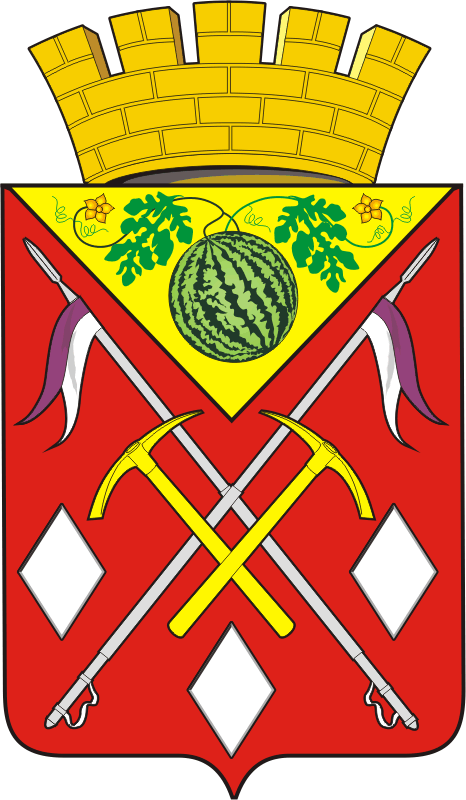 АДМИНИСТРАЦИЯМУНИЦИПАЛЬНОГО ОБРАЗОВАНИЯСОЛЬ-ИЛЕЦКИЙ ГОРОДСКОЙ ОКРУГОРЕНБУРГСКОЙ ОБЛАСТИПОСТАНОВЛЕНИЕОтветственный исполнитель Программы-Отдел по строительству, транспорту, ЖКХ, дорожному хозяйству, газификации и связи администрации муниципального образования Соль-Илецкий городской округСоисполнители Программы-отсутствуютУчастники Программы-Администрации муниципального образования Соль-Илецкий городской округПрограммы --«Развитие транспортной системы Соль-Илецкого городского округа»Подпрограммы-ОтсутствуютЦель Программы-Развитие современной и эффективной инфраструктуры автомобильных дорог общего пользования местного значения, обеспечивающей благоприятные условия для устойчивого развития и функционирования единой системы общественного пассажирского транспортаЗадачи Программы--Создание условий для формирования единой дорожной сети, круглогодично доступной для населения, обеспечение требуемого технического состояния автомобильных дорог местного значения, повышение их пропускной способности;создание условий для стабильного функционирования пассажирского транспорта, обеспечения качества и равной доступности услуг общественного транспорта для всех категорий населения округаПоказатели (индикаторы) Программы-Протяженность сети автомобильных дорог общего пользования местного значения, отвечающих нормативным требованиям;количество функционирующих муниципальных маршрутов регулярных пассажирских перевозок по регулируемым тарифам.площадь твердого покрытия автомобильных дорог общего пользования местного значения после капитального ремонта и ремонтаСрок и этапы реализации Программы-2020 - 2025 годы. Этапы реализации Программы не выделяютсяОбъемы бюджетных ассигнований Программы-общий объем финансирования Программы – 
435513,56 тыс. рублей;в том числе по годам реализации:2020 год – 66213,89 тыс. рублей, из них средства бюджета городского округа – 40 079,088 тыс. рублей, 17 928,100 тыс. рублей - областной;2021 год – 68 481,87 тыс. рублей, из них средства бюджета городского округа – 42 083,042 тыс. рублей, 17 871,800тыс. рублей - областной; 2022 год – 71 871,65 тыс. рублей, из них средства бюджета городского округа –     43 773,916тыс. рублей, 17781,8тыс. рублей - областной;2023 год – 74 035,25тыс. рублей, из них средства бюджета городского округа –         45 524,873 тыс. рублей, 17781,8тыс. рублей - областной;2024 год – 76 285,38тыс. рублей, из них средства бюджета городского округа –  47 345,867тыс. рублей, 17781,8тыс. рублей - областной;2025 год – 78625,52тыс. рублей, из них средства бюджета городского округа –           49 239,701тыс. рублей, 17781,8тыс. рублей - областнойОжидаемые результаты реализации Программы-повышение доступности и качества услуг общественного транспорта за счет улучшения транспортной инфраструктуры автомобильных дорог общего пользования, сохранение приемлемого уровня тарифов на пассажирские перевозки по регулируемым тарифам Сведения о показателях (индикаторах) муниципальной программы и их значениях Сведения о показателях (индикаторах) муниципальной программы и их значениях Сведения о показателях (индикаторах) муниципальной программы и их значениях Сведения о показателях (индикаторах) муниципальной программы и их значениях Сведения о показателях (индикаторах) муниципальной программы и их значениях№ п/пНаименование показателя (индикатора)Характеристика показателя (индикатора)*)Единица измеренияЗначение показателя (индикатора)Значение показателя (индикатора)Значение показателя (индикатора)Значение показателя (индикатора)Значение показателя (индикатора)Значение показателя (индикатора)Значение показателя (индикатора)Значение показателя (индикатора)Значение показателя (индикатора)№ п/пНаименование показателя (индикатора)Характеристика показателя (индикатора)*)Единица измерения2020202120222022202320232024202420251Протяженность сети автомобильных дорог общего пользования местного значения МБкм.384,5384,5384,5384,5384,5384,5384,5384,5384,52Количество функционирующих муниципальных маршрутов регулярных пассажирских перевозок по регулируемым тарифам   МБ                        шт.6666666663Площадь твердого покрытия автомобильных дорог общего пользования местного значения после капитального ремонта и ремонтаОБ, МБтыс.кв.м30,08730,08730,08730,08730,08730,08730,08730,08730,087* ОБ - областной бюджет, МБ- местный бюджет* ОБ - областной бюджет, МБ- местный бюджетПеречень основных мероприятий ПрограммыПеречень основных мероприятий ПрограммыПеречень основных мероприятий ПрограммыПеречень основных мероприятий ПрограммыПеречень основных мероприятий ПрограммыПеречень основных мероприятий ПрограммыПеречень основных мероприятий ПрограммыПеречень основных мероприятий Программы№ п/пНаименование мероприятияОтветственный исполнительСрокСрокОжидаемый непосредственный результат (краткое описание)Последствия не реализации мероприятияСвязь с показателями Программы№ п/пНаименование мероприятияОтветственный исполнительначало реализацииокончание реализацииОжидаемый непосредственный результат (краткое описание)Последствия не реализации мероприятияСвязь с показателями ПрограммыОсновное мероприятие: 1. Развитие транспортной системы Соль-Илецкого городского округа.Основное мероприятие: 1. Развитие транспортной системы Соль-Илецкого городского округа.Основное мероприятие: 1. Развитие транспортной системы Соль-Илецкого городского округа.Основное мероприятие: 1. Развитие транспортной системы Соль-Илецкого городского округа.Основное мероприятие: 1. Развитие транспортной системы Соль-Илецкого городского округа.Основное мероприятие: 1. Развитие транспортной системы Соль-Илецкого городского округа.Основное мероприятие: 1. Развитие транспортной системы Соль-Илецкого городского округа.1Капитальный ремонт, ремонт и содержание автомобильных дорог общего пользования местного значенияотдел по строительству, транспорту, ЖКХ, дорожному хозяйству, газификации и связи2020г.2025г.улучшение транспортной инфраструктуры автомобильных дорогУвеличение износа автомобильных дорог муниципального значения;Несоответствие автомобильных дорог муниципального значения техническим требованиям к транспортно-эксплуатационным показателямПлощадь твердого покрытия автомобильных дорог общего пользования местного значения после капитального ремонта и ремонта;Протяженность сети автомобильных дорог общего пользования местного значенияОсновное мероприятие: 2. Создание условий для предоставления транспортных услуг населению и организация транспортного обсслуживания населения в границах городского округа.Основное мероприятие: 2. Создание условий для предоставления транспортных услуг населению и организация транспортного обсслуживания населения в границах городского округа.Основное мероприятие: 2. Создание условий для предоставления транспортных услуг населению и организация транспортного обсслуживания населения в границах городского округа.Основное мероприятие: 2. Создание условий для предоставления транспортных услуг населению и организация транспортного обсслуживания населения в границах городского округа.Основное мероприятие: 2. Создание условий для предоставления транспортных услуг населению и организация транспортного обсслуживания населения в границах городского округа.Основное мероприятие: 2. Создание условий для предоставления транспортных услуг населению и организация транспортного обсслуживания населения в границах городского округа.Основное мероприятие: 2. Создание условий для предоставления транспортных услуг населению и организация транспортного обсслуживания населения в границах городского округа.2Создание условий для предоставления транспортных услуг населению и организация транспортного обслуживания населения в границах городского округаотдел по строительству, транспорту, ЖКХ, дорожному хозяйству, газификации и связи2020 год2025 годУвеличение доступности перевозок пассажиров автомобильным транспортомСнижение доступности автомобильных перевозок для населенияКоличество функционирующих муниципальных маршрутов регулярных пассажирских перевозок по регулируемым тарифамNСтатусНаименование муниципальной программы, подпрограммы, ведомственной целевой программы, основного мероприятияГлавный распорядитель бюджетных средств (ответственный исполнитель, соисполнитель, участник)Источник финансирования Код бюджетной классификацииКод бюджетной классификацииВсего за 2020-2025 гг.Объем бюджетных ассигнованийОбъем бюджетных ассигнованийОбъем бюджетных ассигнованийОбъем бюджетных ассигнованийОбъем бюджетных ассигнованийп/пСтатусНаименование муниципальной программы, подпрограммы, ведомственной целевой программы, основного мероприятияГлавный распорядитель бюджетных средств (ответственный исполнитель, соисполнитель, участник)Источник финансирования ГРБСЦСРВсего за 2020-2025 гг.202020212022202320242025123456781011121314151Муниципальная программаРазвитие транспортной системы Соль-Илецкого городского округаадминистрация муниципального образования Соль-Илецкий городской округ Всего в том числе:ХХ435513, 5666213,8968481,8771871, 6574035, 2576285, 3878625, 521Муниципальная программаРазвитие транспортной системы Соль-Илецкого городского округаадминистрация муниципального образования Соль-Илецкий городской округ Всего в том числе:ХХ435513, 5666213,8968481,8771871, 6574035, 2576285, 3878625, 521Муниципальная программаРазвитие транспортной системы Соль-Илецкого городского округаадминистрация муниципального образования Соль-Илецкий городской округ федеральный бюджетХ0,000,000,000,000,000,000,001Муниципальная программаРазвитие транспортной системы Соль-Илецкого городского округаадминистрация муниципального образования Соль-Илецкий городской округ областной бюджет106837,117928,117781,817781,817781,817781,817781,81Муниципальная программаРазвитие транспортной системы Соль-Илецкого городского округаадминистрация муниципального образования Соль-Илецкий городской округ бюджет городского округа268046,4940079,0942083,0443773,91645524,87347345,86749239,7012Основное мероприятие 1"Капитальный ремонт, ремонт и содержание автомобильных дорог общего пользования местного значенияадминистрация муниципального образования Соль-Илецкий городской округ Всего в том числе:374883,5958007,1959864,8461555,7263306,6765127,6767021,502Основное мероприятие 1"Капитальный ремонт, ремонт и содержание автомобильных дорог общего пользования местного значенияадминистрация муниципального образования Соль-Илецкий городской округ федеральный бюджет0,000,000,000,000,000,000,002Основное мероприятие 1"Капитальный ремонт, ремонт и содержание автомобильных дорог общего пользования местного значенияадминистрация муниципального образования Соль-Илецкий городской округ областной бюджет106837,117928,117781,817781,817781,817781,817781,82Основное мероприятие 1"Капитальный ремонт, ремонт и содержание автомобильных дорог общего пользования местного значенияадминистрация муниципального образования Соль-Илецкий городской округ бюджет городского округа268046,4940079,0942083,0443773,91645524,87347345,86749239,7013Основное мероприятие 2"Создание условий для предоставления транспортных услуг населению и организация транспортного обслуживания населения в границах городского округа"администрация муниципального образования Соль-Илецкий городской округ Всего в том числе:60629,978206,6978617,03210315,9410728,5711157,71411604,0223Основное мероприятие 2"Создание условий для предоставления транспортных услуг населению и организация транспортного обслуживания населения в границах городского округа"администрация муниципального образования Соль-Илецкий городской округ федеральный бюджет0,000,000,000,000,000,000,003Основное мероприятие 2"Создание условий для предоставления транспортных услуг населению и организация транспортного обслуживания населения в границах городского округа"администрация муниципального образования Соль-Илецкий городской округ областной бюджет0,000,000,000,000,000,000,003Основное мероприятие 2"Создание условий для предоставления транспортных услуг населению и организация транспортного обслуживания населения в границах городского округа"администрация муниципального образования Соль-Илецкий городской округ бюджет городского округа60629,978206,6978617,03210315,93510728,5711157,71411604,022Приложение № 4Приложение № 4Приложение № 4Приложение № 4Приложение № 4Приложение № 4Приложение № 4"Развитие транспортной системы"Развитие транспортной системы"Развитие транспортной системы"Развитие транспортной системы"Развитие транспортной системы"Развитие транспортной системы"Развитие транспортной системы Соль-Илецкого городского округа" Соль-Илецкого городского округа" Соль-Илецкого городского округа" Соль-Илецкого городского округа" Соль-Илецкого городского округа" Соль-Илецкого городского округа" Соль-Илецкого городского округа"План  реализации муниципальной программы на ________ годПлан  реализации муниципальной программы на ________ годПлан  реализации муниципальной программы на ________ годNНаименование элементаФамилия, имя, отчество, наименование должности лица, ответственного за реализацию основного мероприятия (достижение значения показателя (индикатора), наступление контрольного события) государственной программыЕдиница измеренияПлановое значение показателя (индикатора)Плановое значение показателя (индикатора)Дата наступления контрольного событияДата наступления контрольного событияСвязь со значением оценки рисковСвязь со значением оценки рисковСвязь со значением оценки рисковп/пНаименование элементаФамилия, имя, отчество, наименование должности лица, ответственного за реализацию основного мероприятия (достижение значения показателя (индикатора), наступление контрольного события) государственной программыЕдиница измеренияПлановое значение показателя (индикатора)Плановое значение показателя (индикатора)Дата наступления контрольного событияДата наступления контрольного событияСвязь со значением оценки рисковСвязь со значением оценки рисковСвязь со значением оценки рисков123455667771Развитие транспортной системы Соль-Илецкого городского округа XXXXXXXXX2Основное мероприятие: 1. "Капитальный ремонт, ремонт и содержание автомобильных дорог общего пользования местного значенияотдел по строительству, транспорту, ЖКХ, дорожному хозяйству, газификации и связи3Показатель (индикатор) Протяженность сети автомобильных дорог общего пользования местного значения км384,5384,5XXXXX4Площадь твердого покрытия автомобильных дорог общего пользования местного значения после капитального ремонта и ремонтатыс.кв.м30,08730,087XXXXX5Контрольное событие отдел по строительству, транспорту, ЖКХ, дорожному хозяйству, газификации и связиХХХ2022г2022г6Основное мероприятие:2 Количество функционирующих муниципальных маршрутов регулярных пассажирских перевозок по регулируемым тарифамотдел по строительству, транспорту, ЖКХ, дорожному хозяйству, газификации и связи7Показатель (индикатор)        Создание условий для предоставления транспортных услуг населению и организация транспортного обслуживания населения в границах городского округаотдел по строительству, транспорту, ЖКХ, дорожному хозяйству, газификации и связишт.66ХХ               Х               Х               Х8Контрольное событие отдел по строительству, транспорту, ЖКХ, дорожному хозяйству, газификации и связиХХХ2022г2022гСнижение доступности автомобильных перевозок для населения0Снижение доступности автомобильных перевозок для населения0Снижение доступности автомобильных перевозок для населения0<*> В случае если контрольное событие определить невозможно, информация не указывается.<*> В случае если контрольное событие определить невозможно, информация не указывается.<*> В случае если контрольное событие определить невозможно, информация не указывается.<*> В случае если контрольное событие определить невозможно, информация не указывается.<*> В случае если контрольное событие определить невозможно, информация не указывается.<*> В случае если контрольное событие определить невозможно, информация не указывается.<*> В случае если контрольное событие определить невозможно, информация не указывается.<*> В случае если контрольное событие определить невозможно, информация не указывается.<*> В случае если контрольное событие определить невозможно, информация не указывается.<*> В случае если контрольное событие определить невозможно, информация не указывается.<*> В случае если контрольное событие определить невозможно, информация не указывается.